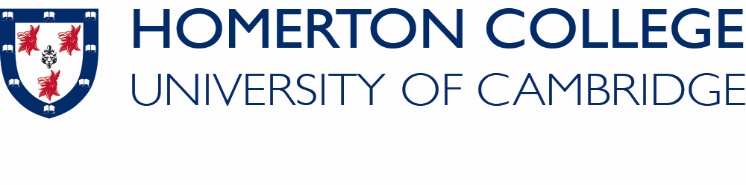 HOMERTON COLLEGE STUDENT REPRESENTATION AWARDS 2023-24Explanation and ConditionsCollege wishes to acknowledge and reward those students who represent the College in University sport, societies or other activities such as music, drama and charitable activities as it brings benefits to the College through raising the College profile and providing opportunities for communications to alumni.  Awards will be limited to one per year per student irrespective of the number of activities a student participates in.As a condition of the award, the Development Office would like to receive updates on your activities for possible inclusion as a news item on the College website, alumni newsletters and other material.  Details will be in the award letter.Key criteria are:Representation of the College in University SportsStudents who are members of University sports teams and/or participate in the organisation and have been awarded a Blue, Half Blue, Club Colours or, in the opinion of the Club Secretary have played an active and significant role in the team, will be eligible for an award of £200.The award can be claimed for each year of participation.    (b)	Representation of the College in University Activities and Societies such as Drama and MusicHomerton College students making an active and significant contribution to University activities and societies will be eligible for an award of £200.The award can be claimed for each year of participation.Recipients may elect to be rewarded in vacation accommodation nights – 14 nights will be awarded if requested instead of payment.Application for the above awards should be made on the Homerton College Student Representation Awards Application Form available on the website and from the HUS Office.  Applicants should provide a full description of their activity and supply evidence from websites, Facebook etc. where possible.  All applications must be supported and signed by the appropriate club or society secretary or equivalent.  Awards must be applied for by 31 May in the relevant year and cannot be back-dated to cover previous Academic years.College also wishes to reward students who help organise and run college societies and activities.  The Homerton Union of Students will nominate recipients of these awards.  There should normally be only one nomination per activity or team and the nomination must be received from HUS before the end of Lent term.  The award of £75 can be made for each year an office is held but cannot be backdated.  It can be received only once in each year.The Bursar and Senior Tutor will be the final arbiters of whether an award will be granted.  Further information on participation may be requested.Simon Brockington		BursarGeorgie Horrell    		Senior Tutor						September 2023	HOMERTON COLLEGE STUDENT REPRESENTATION AWARDS 2023-24APPLICATION FORMPlease read the first page for a full explanation of the purpose, criteria and amount of these awards.Once completed and signed, this form should be submitted to the Bursar bursar@homerton.cam.ac.uk for approval.Final year students must submit the form by the end of Lent Term.  Section 1	Details of applicant:Name:	_______________________________________________________________________E-mail address:  _________________________________________  Date of application:  ____________Please state Degree, Subject and year of matriculation: ________________________________________Section 2	Representation of the College in University ActivitySport/Activity:   ____________________________________________________________________Club/Society/Association: _____________________________________________________________Award(s) received (if appropriate) eg. Blue/Half Blue/Club Colours ______________________________Please give a full description of activity and involvement: eg. player, secretary, press officer, captain, performer, director.  Please append any supporting material including links to websites, social media, etc..Declaration of University Club or Society Secretary (or equivalent)I certify that the above-named student has played an active and significant role in the activity as detailed above.Name:	_______________________________________________________________________Signature:	_______________________________________________________________________E-mail address:  __________________________________________  Date:  _____________________Section 3	Representation AwardIf successful you will receive a letter requesting bank details.  If you would prefer to receive 14 nights vacation accommodation, please tick here 󠄞	󠄀You will also be invited to an annual garden party hosted by the Principal in May Week.